Consignes pour la réalisation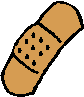 des pansements de la main1er pansement : le lendemain de l’intervention, obligatoirement pour les panaris puis tous les 2 jours.Préparation : Antalgiques 30 min avantAblation du pansement : Etirement tangentiel : Il s’agit simplement de tirer les compresses à plat dans un plan suivant plusieurs directions toutes tangentielles à la plaie.La compresse se déforme, les adhérences cèdent sans tirer sur les tissus douloureux.Vous pouvez imbiber les compresses sous l’eau du robinet.Nettoyage de la plaie :Sous l’eau du robinet tiède sans trop de pression. Ablation des croûtes et du sang séché +++Réfection du pansement :Immobiliser le moins possible (Pansement le plus petit possible) règle des 3PDoigts séparés.	Sur les zones de cicatrisation dirigée : Mépitel ou Urgotul si la zone est « en creux » Mépitel ou Urgotul et une crème Diprosone si la zone est trop bourgeonnanteSur les croutes : VaselineFixation des attelles :Les attelles doivent être remises précisément en bonne position.La fixation par élastoplaste doit se faire aux extrémités de l’attelle.                        Dans certains cas, la mobilisation hors du pansement est dangereuse !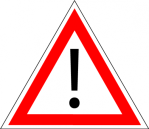 (réparation tendineuse ou ligamentaires…)Garder la même position que dans l’attelle.- Ne pas étendre les doigts si réparation nerveuse ou fléchisseur (plaie palmaire)- Ne pas fléchir les doigts si réparation de l’extenseur (plaie dorsale)Contacter le Chirurgien ou les Urgences en cas de :Ecoulement anormal.Douleur la nuit augmentant de jour en jour.Doute sur les consignes ou les modalités d’immobilisation.